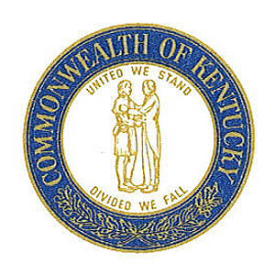 commonwealth of kentuckytransportation cabinetfrankfort, ky 40622www.transportation.ky.govCONTRACTOR NOTIFICATIONOF NON-SPECIFICATION MATERIAL INCORPORATED INTO STATE WORKTO This is provided to you as written notice that material as described below or on the attached test report does not meet the specification requirement. Therefore, the acceptability of the work is in question and must be resolved with the Department of Highways prior to payment for this item or the bid item for which the material was used.Any questions or information regarding this failure should be submitted immediately to this office at*When applicableCONTRACT IDCOUNTYMATERIAL(S)SAMPLE IDDATE SAMPLEDSOURCE OF MATERIALCONSTRUCTION TYPENATURE OF FAILURECCSUBCONTRACTOR*SUPPLIER*SUPPLIER*SECTION SUPERVISORSECTION SUPERVISORDIST. MATERIALS SEC. SUPERVISORDIST. MATERIALS SEC. SUPERVISORTEBMTEBMDIVISION OF CONSTRUCTIONDIVISION OF CONSTRUCTIONDIVISION OF MATERIALSDIVISION OF MATERIALSPROJECT FILEPROJECT FILESIGNATURETITLEDATE